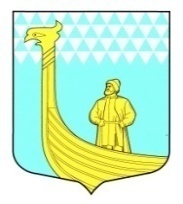 АДМИНИСТРАЦИЯМУНИЦИПАЛЬНОГО ОБРАЗОВАНИЯВЫНДИНООСТРОВСКОЕ СЕЛЬСКОЕ  ПОСЕЛЕНИЕВолховский муниципальный районЛенинградская областьдеревня Вындин Островул. Школьная, д.1 а                                                ПОСТАНОВЛЕНИЕот  «_19 _ »   марта      2018  года                                                     №   _45_ О внесении изменений в постановление администрации МО Вындиноостровское сельское поселение от 13 октября 2016 года № 183 «Об утверждении муниципальной программы «Устойчивое развитие территории муниципального образования Вындиноостровское сельское поселение Волховского муниципального района Ленинградской области  на период 2016-2018 годы» с изменениям от 8 декабря 2016 года № 165, от 25 января 2016 года № 15,от 2 мая 2017 года № 81, от 3.11.2017 года № 177  на период 2018 года	В соответствии с Федеральным законом от 06.10.2003 № 131-ФЗ «Об общих принципах организации местного самоуправления в Российской Федерации», Уставом муниципального образования, принятие мер по созданию предпосылок для устойчивого развития территории поселения на 2018 год,  ПОСТАНОВЛЯЮ:1.Внести изменения в муниципальную программу «Устойчивое развитие территории   муниципального образования Вындиноостровское сельское поселение Волховского муниципального района Ленинградской области  на 2016-2018 год» на 2018 год в подпрограмму 1 «Повышение безопасности дорожного движения на территории муниципального образования Вындиноостровское  сельское поселение Волховского муниципального района Ленинградской области на 2018 год», согласно приложению.	2. Настоящее постановление подлежит опубликованию в средствах массовой информации газете «Волховские Огни» и размещению на официальном сайте муниципального образования.	3. Контроль за выполнением Программы оставляю за собой.Глава администрации                                                             М.ТимофееваУтверждена  постановлением администрации Вындиноостровского сельского поселения                                                             от «_19 _»  марта 2018 года                     № _45 _                                                                      (приложение)                                                                          ПАСПОРТмуниципальной программы«Устойчивое развитие муниципального образования Вындиноостровское сельское поселение Волховского муниципального района Ленинградской области  на 2016-2018 год»  на период 2018 годПриложение к программе №1ПАСПОРТподпрограммы № 1 «Повышение безопасности дорожного движения на территории муниципального образования Вындиноостровское  сельское поселение Волховского муниципального района Ленинградской области на 2016- - 2018 годы» на период 2018 годПриложение к программе №2План реализацииПодпрограммы №1 «Повышение безопасности дорожного движения на территории муниципального образования Вындиноостровское  сельское поселение Волховского муниципального района Ленинградской области на 2016- - 2018 годы»Полное наименование «Устойчивое развитие муниципального образования Вындиноостровское сельское поселение Волховского муниципального района Ленинградской области  на период  2016- 2018 года» на период 2018 годаОтветственный исполнитель муниципальной программыАдминистрация муниципального образования Вындиноостровское сельское поселение Волховского муниципального района Ленинградской областиУчастники муниципальной программыАдминистрация муниципального образования Вындиноостровское сельское поселение Волховского муниципального района Ленинградской областиПредприятия, организации, предприятия малого бизнесаПодпрограммы муниципальной программыПодпрограмма №  1 «Повышение безопасности дорожного движения на территории муниципального образования Вындиноостровское  сельское поселение Волховского муниципального района Ленинградской области на 2018 год»Подпрограмма № 2  «Жилищно-коммунальное хозяйство муниципального    образования Вындиноостровское сельское поселение Волховского муниципального района Ленинградской области» на 2018 годЦель муниципальной программыСоздание условий для устойчивого и сбалансированного социального и экономического развития Вындиноостровского сельского поселения  Волховского муниципального района Ленинградской области на планируемый период.Задачи муниципальной программы- Создание условий для проведения мероприятий  направленных на развитие и содержание  автомобильных дорог, на создание инвентаризационной и технической документации в сфере дорожного хозяйства, на проведение ремонтных работ по дорогам общего пользования  и дворовых территорий на  территории Вындиноостровского сельского поселения;- Создание условий для устойчивого функционирования  жилищно-коммунального хозяйства на территории Вындиноостровского сельского поселения;- Создание условий для проведения мероприятий  направленных на сферу благоустройства территории Вындиноостровского сельского поселения;Целевые индикаторы и показатели муниципальной программы- охват бюджетных ассигнований местного бюджета показателями, характеризующими цели и результаты их использования;- обеспечение социальной инфраструктуры.Этапы и сроки реализации муниципальной программы2016-2018 год.Программа реализуется в один этап.Объемы бюджетных ассигнований муниципальной программыОбщий объем финансирования программы за счет средств местного бюджета МО Вындиноостровское сельское поселение Волховского муниципального  района  на 2018 год 2018 г- 1 653,0 0тыс.рублейДополнительными источниками финансирования могут быть средства федерального областного, районного  бюджетов, средства частных инвесторов, предпринимателей  и иные привлеченные средстваОжидаемые результаты реализации муниципальной программыК концу 2018 года:-улучшение состояния дорог общего пользования на территории поселения;-обеспечения бесперебойной работы объектов жизнеобеспечения населения;-ликвидация несанкционированных свалок вдоль дорог местного значения;-обеспечение безопасного дорожного движения путем установки дорожных знаков, ограничений, дорожной разметки;повысить престижность проживания в сельской местности  для молодежи.Полное наименование муниципальной подпрограммы«Повышение безопасности дорожного движения на территории муниципального образования Вындиноостровское  сельское поселение Волховского муниципального района Ленинградской области на 2016- - 2018 годы» на период 2018 годОтветственный исполнитель муниципальной  подпрограммыАдминистрация муниципального образования Вындиноостровское сельское поселение Волховского муниципального района Ленинградской областиЦели муниципальной подпрограммы Формирование дорожной сети, соответствующей потребностям населения и экономики поселения:- повышение безопасности дорожного движения; -  создание максимально благоприятных, комфортных и безопасных условий для проживания населения.Задачи муниципальной подпрограммыДоведение транспортно-эксплуатационных показателей автомобильных дорог до нормативных требований:- проведение ремонта автомобильных дорог общего пользования и проездов к  дворовым территориям;- содержание дорог в сезонные периоды.Целевые индикаторы и  показатели муниципальной программы- охват бюджетных ассигнований местного бюджета показателями, характеризующими цели и результаты их использования;- обеспечение социальной инфраструктуры.Этапы и сроки реализации муниципальной  программы 2016-2018 годы. Объемы бюджетных ассигнований муниципальной программы Общий объем финансирования из средств местного бюджета Программы на 2018 год составит  2018 год- 633.00 тыс.рублейДополнительными источниками финансирования в программе могут быть средства федерального областного, районного  бюджетов, средства частных инвесторов, предпринимателей  и иные привлеченные средства, которые корректируются.Ожидаемые результаты реализации муниципальной программы Реализация мероприятий Программы позволит:-  расширить сеть и улучшить состояние автомобильных дорог с твердым покрытием, улучшить условия и качество социального обслуживания населения;-установка знаков безопасности дорожного движения, пешеходов, тротуаров, ограждений, препятствий соответствующих ГОСТАм;-  обеспечить комфортные и безопасные условия для проживания населения и оживление экономической деятельности, что повлечет за собой увеличение доходов местного бюджета.-  повысить инвестиционную привлекательность территории.№ п.пНаименование основного мероприятияГоды реализацииОценка расходов (тыс. руб., в ценах соответствующих лет)Оценка расходов (тыс. руб., в ценах соответствующих лет)Оценка расходов (тыс. руб., в ценах соответствующих лет)Оценка расходов (тыс. руб., в ценах соответствующих лет)№ п.пНаименование основного мероприятияГоды реализацииВсегоОбластной бюджет Ленинградской областиРайонный бюджет Волховского муниципального районаМестный бюджет1234567Подпрограмма №  1 «Повышение безопасности дорожного движения на территории муниципального образования Вындиноостровское  сельское поселение Волховского муниципального района Ленинградской области на 2016- - 2018 годы»20181.11.2 Содержание дорог на территории МО Вындиноостровское сельское поселение (снегоочистка, дорожная разметка, установка дорожных знаков, ограничений скорости, уборка несанкционирован-ных свалок в полосе отвода дорог местного значения, паспортизация  дорог и т.д)Ремонт дорог местного значенияремонт щебеночного покрытия автомобильной дороги  по ул. Островская от дома № 4 до ул. Центральная в д. Вындин Остров 2018633,00582,5050,50Итого по подпрограммеИтого по подпрограмме2018633,0050,50 